SPACE CAMPSECTION 5: EMERGENCYOBJECTIVE:Astronauts are trained to respond quickly in any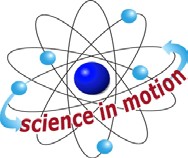 Westminster Collegeemergency. Suppose there was a power failure on board or the spacecraft began to spin out of control. Both of these emergencies have happened during spaceflights!MATERIALS:Blindfoldcontrol panel-paper with buttons (2 red, 2 black, 1 green) tapePREPARATION:Tape or tack the Control panel to the wall.Tape a line on the floor.PROCEDURE:Tell students that the spacecraft is spinning out of control. They must press the ‘altitude control’ (green) button in order to stabilize the craft.Each student will have a turn. Blind fold and spin the student several times. Stop him or her facing the wall.Student then must try to hit the correct button.Green button scores 10 points, black five, and red zero.Have students record their scores.Westminster College SIM	Page 1